Політика захисту дітей  Інформація для батьківНаказ про дітей (NI) 1995 року покладає обов'язки на ряд установ, включаючи Управління освіти, що діє від імені дітей, які потребують допомоги, або розслідує заяви про жорстоке поводження з дітьми.Акцент Дитячого Ордену полягає в тому, що благополуччя дитини має бути першорядним і що школи несуть пастирську відповідальність перед дітьми, які перебувають під їхньою опікою.  Школи зобов'язані вжити всіх розумних заходів для забезпечення захисту добробуту дітей та збереження їхньої безпеки (Захист та захист дітей у школах 2019).Захист дітей є важливою частиною політики пастирської опіки дитячої школи Дандела.  Губернатори та персонал вважають, що наша школа повинна забезпечити турботливе, позитивне, безпечне та стимулююче середовище, яке сприяє соціальному, фізичному та моральному розвитку окремої дитини. Школа має на меті створити середовище, в якому маленька дитина відчуває себе щасливою, безпечною та впевненою і, таким чином, може повною мірою скористатися всіма аспектами освіти в школі.Забезпечуючи турботливе, сприятливе та безпечне середовище, де кожну людину цінують та поважають, ми сподіваємось, що діти придбають впевненість та навички, необхідні для забезпечення себе.Політика захисту дітей розробляє основу для узгодженого курсу дій, якого школа за законом зобов'язується дотримуватися.  Це має наслідки для всіх членів шкільної спільноти - учнів, педагогічного персоналу, непедагогічного персоналу, добровільних помічників, батьків та губернаторів.Будь-які батьки або інші дорослі, які допомагають у школі на добровільній основі, повинні будуть заповнити форму AccessNI.  Список усіх, хто завершив цей процес, буде вестися і оновлюватися в міру необхідності.Є п'ять основних елементів нашої політики:1.Створення безпечного середовища, в якому діти можуть навчатися і розвиватися.2. Розробка та впровадження процедур виявлення та повідомлення про випадки або підозрілі випадки зловживань.3. Забезпечення безпечного підбору персоналу для перевірки придатності персоналу та волонтерів, які працюють з дітьми.4. Підвищення обізнаності з питань захисту дітей та надання дітям навичок, необхідних для забезпечення власної безпеки.5. Підтримка учнів, які зазнали насильства відповідно до його/її узгодженого плану захисту дітей.Команда захисту школи  та ясла для немовлят ДанделиЖорстоке поводження з дітьмиБудуть використані визначення жорстокого поводження з дітьми, викладені в документі DENI «Охорона та захист дітей у школах» (2019).  Вони охоплюють зневагу, фізичне, сексуальне, емоційне насильство та експлуатацію.Роль призначеного вчителяПризначений вчитель несе відповідальність за:Координація дій у випадках підозри у жорстокому поводженні з дітьми та звітування призначеному працівнику органу освіти та соціальним службам, у відповідних випадках.Забезпечення того, щоб весь викладацький та непедагогічний персонал знав про політику захисту дітей школи.Забезпечення ведення обліку будь-яких дітей, які перебувають у Реєстрі захисту дітей.У разі відсутності призначеного вчителя заступник призначеного вчителя бере на себе відповідальність призначеного вчителя.Скарга на співробітникаЯкщо скарга щодо захисту дітей подається на співробітника, директор буде негайно проінформований.  Голова Ради керуючих буде проінформований.  Процедури будуть дотримані, як зазначено в документі DENI «Безпека та захист дітей у школах» (2017).Якщо скарга подається на директора, заступник призначеного вчителя інформує про це Голову Ради керуючих, і разом вони забезпечать дотримання необхідних процедур.Батьки можуть переглянути повну Політику захисту дітей на веб-сайті школи www.dundelainfants.co.uk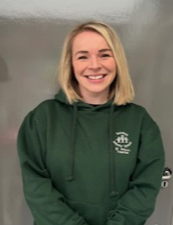 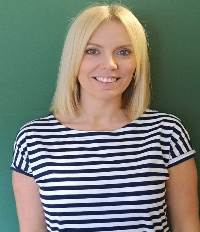 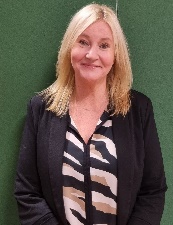 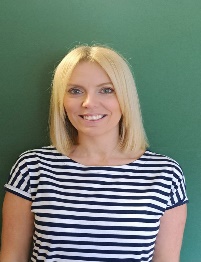 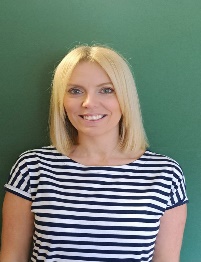 Голова губернаторівПан В. ПінкертонПризначений губернатор з управління захистом дітейМіс Л. ДоусонДиректорПані С. ВілсонПризначений вчитель із захисту дітей  (DT)Пані С. ВілсонЗаступник призначеного вчителя з питань захисту дітей  (ДДТ)Місіс Джей Херрон Заступник призначеного вчителя (ясла)  (ДДТ)Міс М Вілсон Призначений викладач з електронної безпекиПані Е Яу